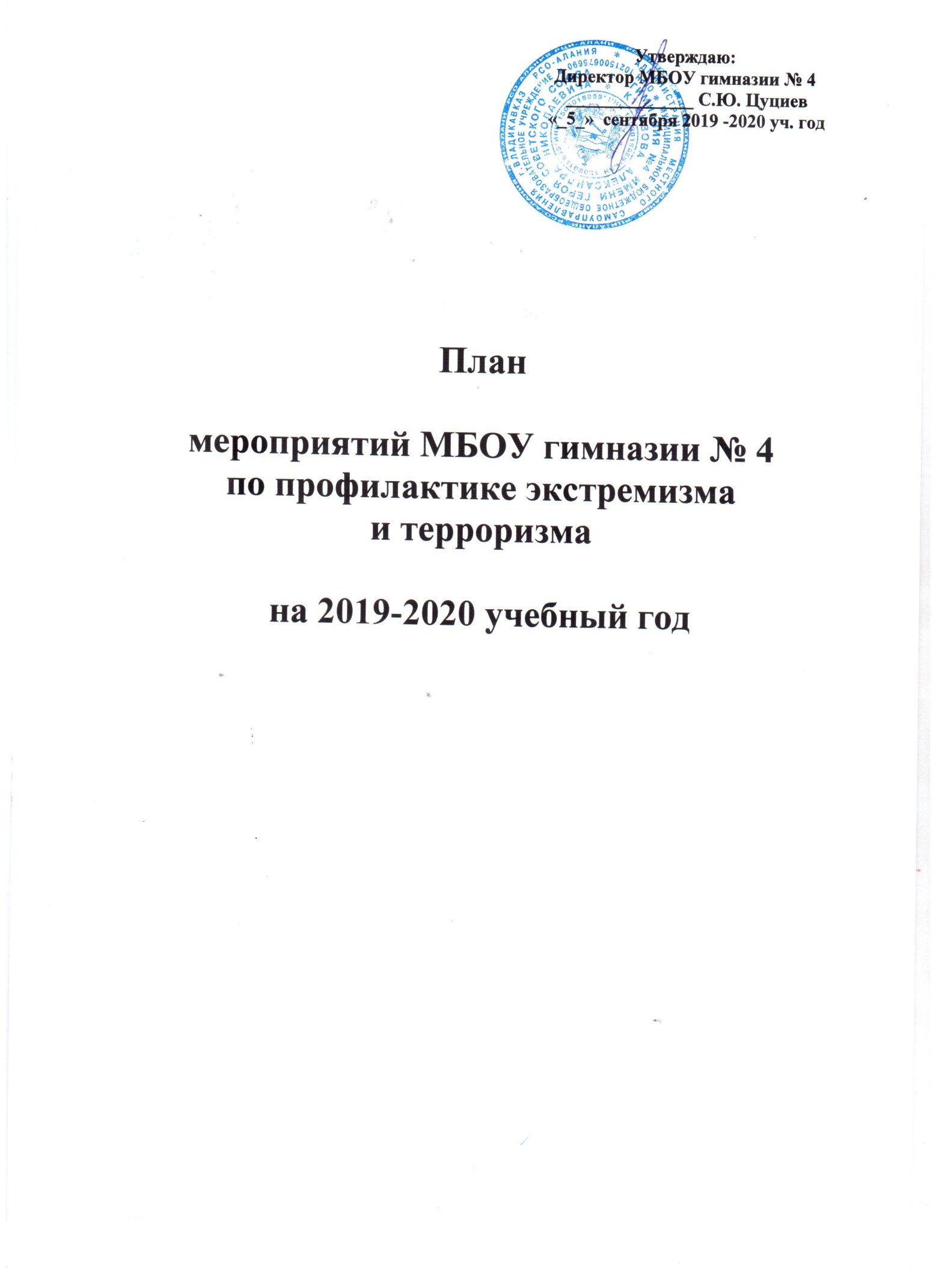 Цель: обеспечение координации всех работников гимназии по противодействию экстремизма и терроризма в образовательном учреждении МБОУ гимназии №4, выработка мер, направленных на нормализацию межэтнических и межконфессиональных отношений.Задачи:реализация требований законодательных и иных нормативных актов в области обеспечения безопасности гимназии;обеспечение безопасности обучающихся, работников гимназии во время уроков и во внеурочное время путем повышения безопасности их жизнедеятельности.совершенствование теоретических знаний обучающихся, педагогов, работников гимназии, родителей по вопросу противодействия экстремизму и терроризму;практическая проверка готовности обучающихся гимназии правильно действовать в чрезвычайных ситуациях;воспитание у обучающихся гимназии уверенности в эффективности мероприятий по защите от чрезвычайных ситуаций;создание условий для активного включения обучающихся в социально-экономическую культурную жизнь общества;воспитание уважительного отношения к представителям других национальностей и конфессий.№ п/пСодержание мероприятияСодержание мероприятияОтветственныеОтветственныеСроки1. Организация работы с педагогическим коллективом1. Организация работы с педагогическим коллективом1. Организация работы с педагогическим коллективом1. Организация работы с педагогическим коллективом1. Организация работы с педагогическим коллективом1. Организация работы с педагогическим коллективом1Обновление и корректировка документов нормативно-правовой базы по безопасной организации учебно-воспитательного процесса в гимназииДиректор, Цуциев С.Ю.Директор, Цуциев С.Ю.постояннопостоянно2Составление графика дежурства администрации, педагогического персонала, классов по гимназии и столовойЗам. директора по ВР, Цирианиди Э.П.Зам. директора по ВР, Цирианиди Э.П.августавгуст3Должностные инструкции по организации дежурства (ознакомление под подпись)Зам.директора по ВР Цирианиди Э.П.Зам.директора по ВР Цирианиди Э.П.августавгуст4Организация пропускного режима в ОУАдминистрацияАдминистрацияпостояннопостоянно5Проведение плановых и внеплановых инструктажей по профилактики терроризма и экстремизма, правилам поведения при угрозе террористического актаАдминистрацияАдминистрацияПо мере необходим. (не реже 2 раза в год)По мере необходим. (не реже 2 раза в год)6Обследование гимназии на предмет оценки уровня антитеррористической защищённости, эффективности охранно-пропускного режима в зданиях гимназии.Зам.дир. по АХЧ Дулаев М.Т. А.Н.Зам.дир. по АХЧ Дулаев М.Т. А.Н.2019-2020гг. (2 разав год)2019-2020гг. (2 разав год)8Проведение Недели психологии  и толерантности Цирианиди Э.П.Учителя истории, обществ., класс.рук психолог Цирианиди Э.П.Учителя истории, обществ., класс.рук психолог ноябрь  2019 годаноябрь  2019 года9Организация и проведение семинаров педагогических работников гимназии:«Проблемы воспитания толерантности…»; «Как обучать толерантности»;Зам. директора, ЦирианидиЭ.П.психолог, Паркаули А.С..Зам. директора, ЦирианидиЭ.П.психолог, Паркаули А.С..в течение годав течение года10Разработка методических рекомендаций по проведению месячника профилактике терроризма и экстремизмаЦирианиди Э.П.Учитель ОБЖ Дулаев М.Т.Цирианиди Э.П.Учитель ОБЖ Дулаев М.Т.Октябрь 2019 годОктябрь 2019 год11Проведение конкурса методических разработок и открытых мероприятий по профилактике терроризма и экстремизмаЦирианиди Э.П.Цирианиди Э.П.Март – апрель 2020 гМарт – апрель 2020 г2. Организация работы с ученическим и родительским коллективом2. Организация работы с ученическим и родительским коллективом2. Организация работы с ученическим и родительским коллективом2. Организация работы с ученическим и родительским коллективом12Проведение «круглых столов» с учащимися старших классов, способствующих развитию межконфессионального диалогаЗам. директора по ВР, класс.рук. 9-11-х классов, психолог март 2020г.13Проведение конкурса творческих работ обучающихся по теме: «Учимся жить в многоликом мире»учителя русского языка Моураова Н.В., Халлаева А.Ю.декабрь 2019г.14Организация проведения школьных  соревнований  «Гимназия безопасности»Зам. директора по ВР, учителя физ-ры Загагов Б.Т. ОБЖ– Дулаев М.Т..Май  2020г.15Проведение единого Урока Права «Конституция РФ о межэтнических отношениях»  Учителя истории, Ревазов В.Ч. Габараева Е.Н. общества,., класс.рук. Сентябрь – декабрь 2019г.16Организация цикла классных часов «Толерантность – дорога к миру»Зам. директора по ВР,класс.рук. в течение года17Организация профилактической работы по правилам поведения при возникновении чрезвычайных ситуаций в образовательных учреждениях и при проведении массовых мероприятий (встречи, беседы, родительские собрания и классные часы при участии сотрудников силовых структур)Зам. директора по ВР,классные руководители, воспитатели, инспектор ПДН –Сохиева И.В..в течение года18Проведение учебно-профилактических мероприятий, направленных на формирование действий в случаях нарушения общественного порядка, террористической угрозы и экстремистских проявлений, в том числе:-  учений по эвакуации при пожаре и других чрезвычайных ситуациях;- показательных учений по правилам поведения при проявлениях терроризма и других криминальных действий.директор,администрация гимназииклассные руководители, учитель ОБЖв течение года19Дискуссия  по вопросу: «Терроризм-угроза общества» среди старшеклассниковклассные руководителиМай  2020года20Проведение акции  «Скажи экстремизму — НЕТ!»Учитель ОБЖ, 8 классыноябрь 2019 года21Корректировка паспортов антитеррористической защищенностиЗам. директора по ВР2019-2020 гг. (ежегодно до 10 сентября)22Укрепление материально-технической базы учреждений образования, в том числе: освещение и ограждение территорий, противопожарные мероприятия, техническое обслуживание ППС и «тревожных кнопок».ДиректорЗам.дир. по АХЧ, Дулаев М.Т..по мере финансирования23Организация классных часов  по темам:«Основы конституционного права и свободы граждан России в области межэтнических и межконфессиональных отношений»,«Провокационная деятельность    террористических и экстремистских группировок»,«Гражданское образование. Правовая культура. Толерантность».Зам. директора по ВРклассные руководителив течение года24Подготовка и проведение выставок по темам:«Уроки истории России — путь к толерантности», «Мир без насилия», «Литература и искусство народов России»Библиотекарь – Алборова Л.Х.в течение года25Родительские собрания  «Формирование толерантного поведения в семье»Классные руководители 1-9 классовв течение года26Проведение «Весенней недели Добра»Зам. директора по ВР, классные руководители 1-4 классовМарт 2020г.27Классные часы, посвященные Дню народного единства «Россия многонациональная»Зам. директора по ВР, классные руководители 5-11клАпрель 2020г.28Подготовка и проведение конкурса социальной рекламы «Будьте бдительны»Классные руководители 7-9 классовМай 2020г.29Месячник по антитеррористической безопасности. Конкурс рисунков и плакатов, классные часы  на тему: «Молодежь ЗА культуру мира, ПРОТИВ терроризма»учителя истории ,Габараева Е.Н.. общества, ИЗО – Дзотова З.В.ноябрь 2019г.30Классный час  «Земля без войны»классные руководители с 1-го по 11-ый класс ноябрь2019г.31Издание специального выпуска школьных газет  с включением рубрик:«Мир без насилия», «Осторожность не бывает лишней»редколлегия газеты и зам.дир. по УВР,  Кайшаури Ц.Г.Февраль 2020г.